2x twilight sessions for staff CPDSchool term dates 2020– 2021School term dates 2020– 2021School term dates 2020– 2021 Term 1InsetThursday 2nd September 2020InsetFriday 3rd  September 2020Term begins 6th September 2020Term ends21st October 2020InsetFriday 22nd October 2020 Term 2Term begins  Monday 1st November 2020Term ends Friday 17th December 2020  Term 3Term begins Tuesday 4th January 2021Term ends Friday 11th February 2021Term 4Term begins Monday 21st February 2021Term endsThursday 31st March 2021InsetFriday 1st April 2021Term 5Term begins Tuesday 19th April 2021Term endsFriday 27th June 2021Bank HolidayMonday 2nd May 2021Term 6Term begins Monday 6th June 2021Term endsFriday 22nd July 2021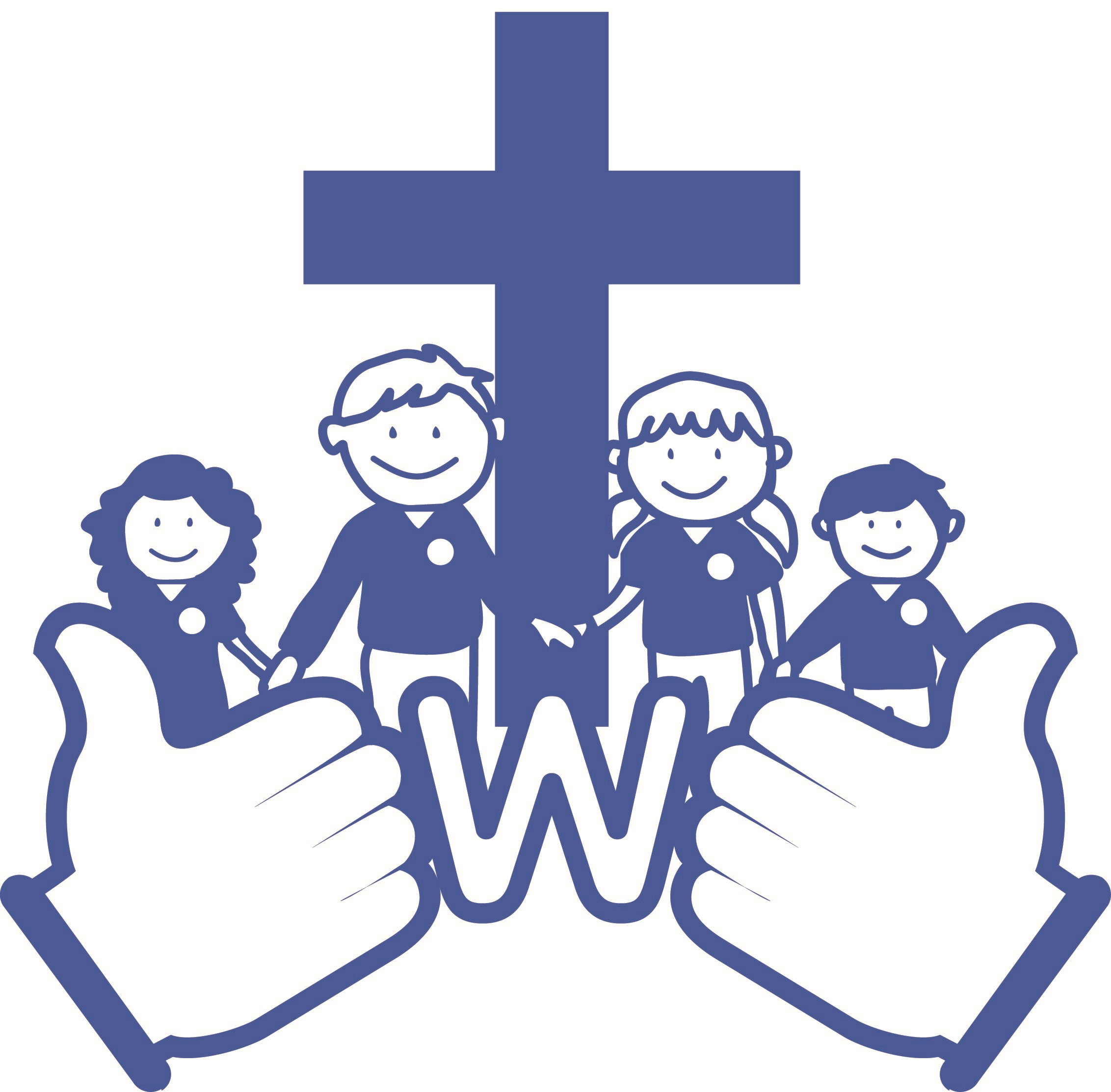 